Les spaghettis à la bolognaiseLes ingrédients :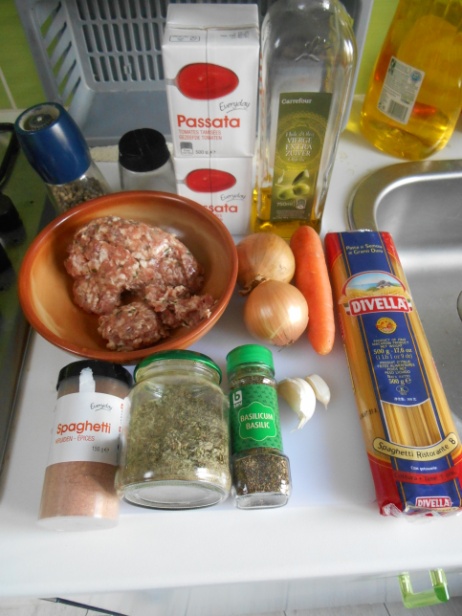  1 cuillère à soupe d'huile d'olive2 gousses d'ail2 oignons1 petite carotte300g de viande hachée2 boites de coulis de tomates ou de tomates concasséesEpices à spaghettis, sel, poivre, basilic, origan...250g de spaghettisInstructions :Comment préparer les pâtes ?Règle d'or pour la cuisson des pâtes
Pour une bonne cuisson de vos pâtes il faut respecter la règle des "dix, cent, mille" c'est-à-dire 10g de sel, 100g de pâtes et 1l d'eau.Les ustensiles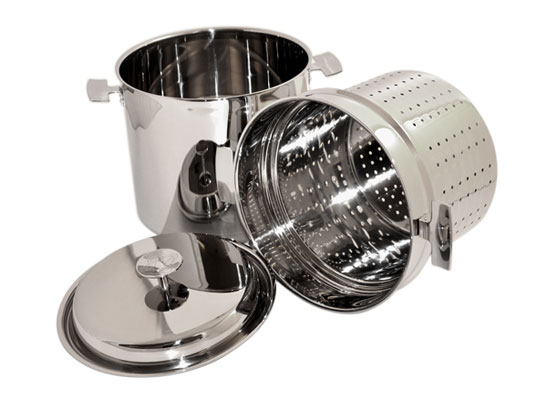 
Pour une bonne préparation de pâtes, il faut une casserole assez haute pouvant contenir une grande quantité d'eau ainsi qu'une cuillère en bois ou en silicone qui vous servira à mélanger les pâtes pour une cuisson homogène.Le procédé Dans votre casserole, mettez 1l d'eau, l'eau ne doit pas dépasser les 3/4 de la casserole. Portez-la à ébullition.Une fois que l'eau est à ébullition, ajoutez les 10 g de sel et diminuez le feu. Versez ensuite les 100g de pâtes.Respectez le temps de cuisson indiqué sur le paquet. Si vous n'avez pas de temps de cuisson, vos pâtes doivent être tendres à l'extérieur et dures à l'intérieur ("al dente"). Egouttez ensuite vos pâtes dans une passoire. N'oubliez pas de rincer les pâtes pour arrêter la cuisson ! Eplucher les oignons et les gousses d'ail.Laver la carotte, les oignons et l'ail.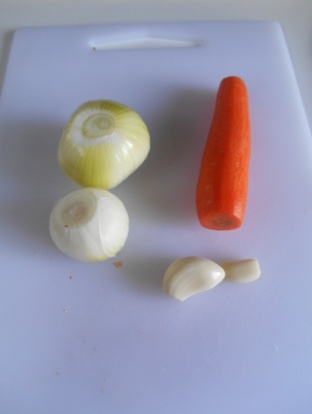 Couper les carottes en petits dés et émincer les oignons et l'ail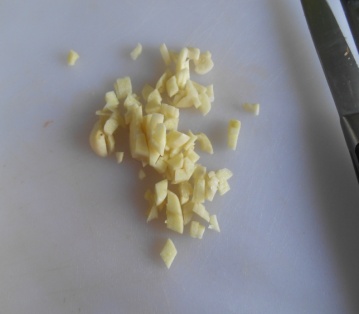 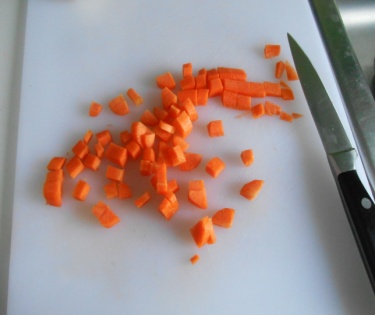 Faire suer les légumes dans l'huile d'olive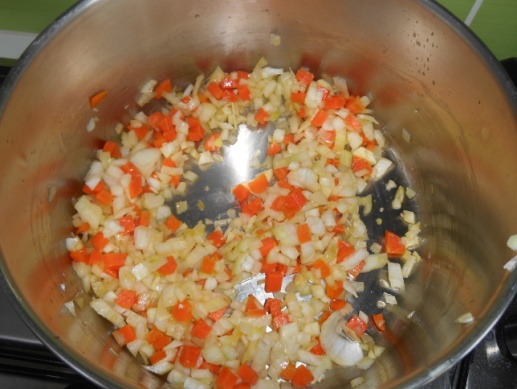 Ajouter la viande hachée, la cuire en la coupant en petits morceaux à l'aide d'une fourchette.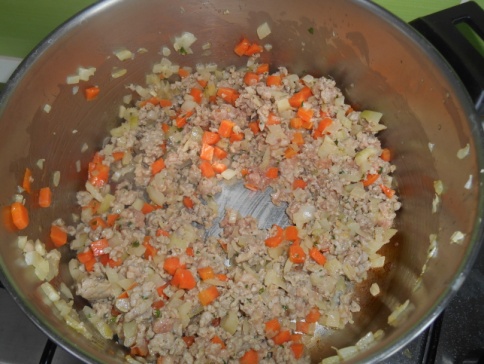 Ajouter le coulis de tomate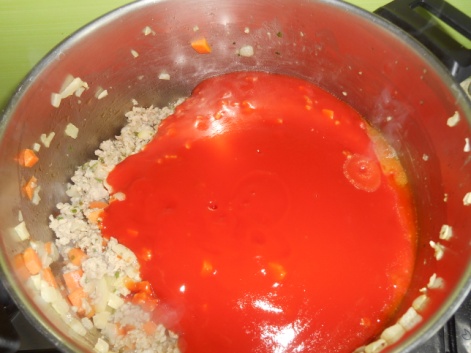 Epicer, égoutter et rectifier l'assaisonnementLaisser mijoter 20 minutes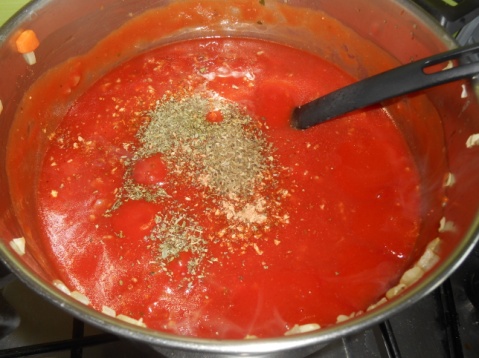 Cuire les spaghettis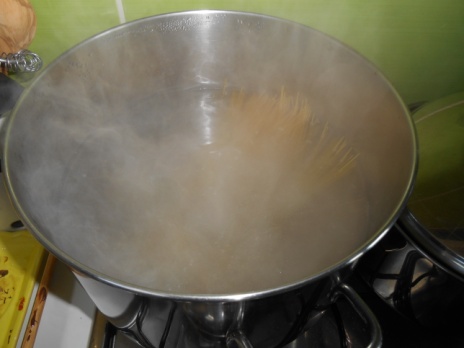 Egoutter les spaghettis après cuisson et les rincer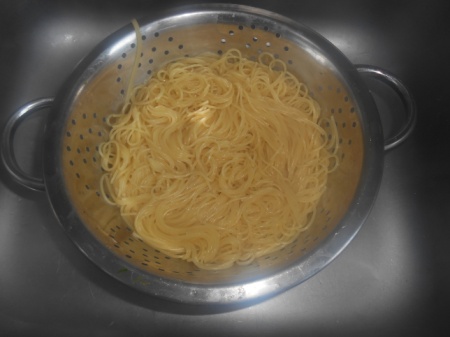 Servir les spaghettis avec la sauce et le fromage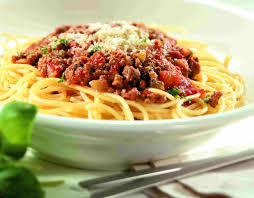 